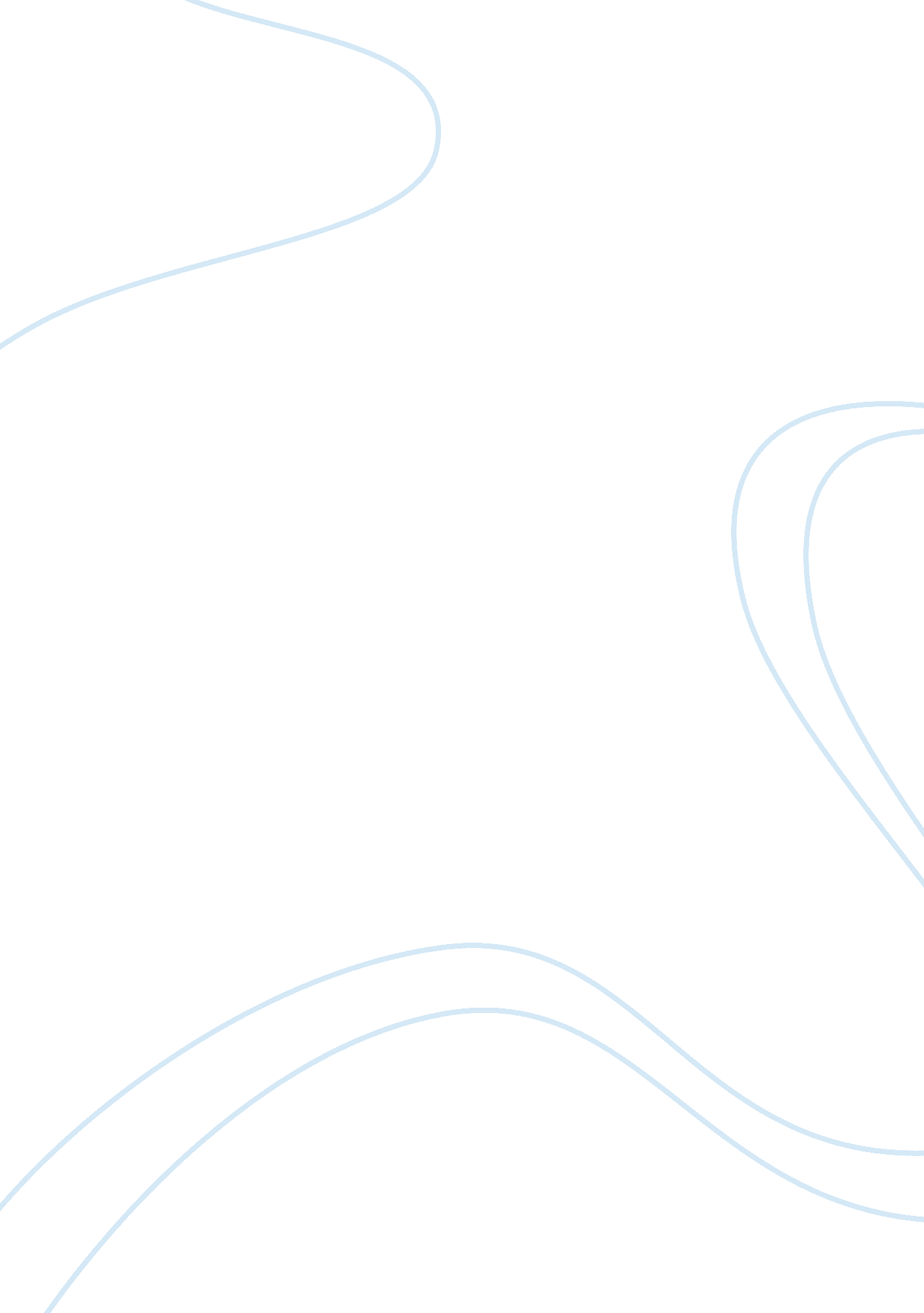 Essay on dental hygienist instructorBusiness, Company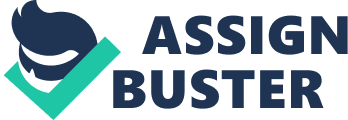 OBJECTIVE To utilize my education, skills, and experience to obtain a position as a dental hygienist instructor at the collegiate level. CERTIFICTION AND LICENSING State of Georgia Dental Hygienist License Current CPR Certificate from the American Heart Association Member of the American Dental Hygienist Association PROFESSIONAL EXPERIENCE Dental Hygienist, Charles C. Dimling, D. D. S., Marietta, GA Instruct patients in good oral hygiene habits Perform digital x-rays Soft tissue management Work chair side with dentist during examinations Use dental software such as Eaglesoft, Dentrix, and Softdent to manage patient assessments and records Taught seventy-five hours of Clinical Dental Hygiene I and II Utilized Microsoft Office PowerPoint to prepare and present lessons to students EDUCATION St. Petersburg College, St. Petersburg, FL Associate of Science in Dental Hygiene, 2009 Georgia Perimeter College, Dunwoody, GA HONORS Georgia Perimeter College Dean’s List Student in 2004 and 2005 Georgia Perimeter Honor Student in 2009 COMMUNITY SERVICE Performed dental hygiene services and educated patients on prevention techniques as part of a clinical rotation at Dentistry from the Heart, Dentistry for Developmentally Disabled Patients, Good Samaritan Atlanta, GA, and Good Samaritan Cobb, GA Developed and presented disease preventing education and oral hygiene instruction to both school age and adult learners at Kingsley Elementary School and Coca Cola Enterprises 